Градска управа за инфраструктуру и развој  Града Ужица објављујеОБАВЕШТЕЊЕ О ДОДЕЛИ УГОВОРА
Наручилац: Град Ужице, Градска управа за инфраструктуру и развојАдреса: Димитрија Туцовића 52, УжицеВрста јавног наручиоца: орган јединице локалне самоуправеПредмет набавке: Путна инфраструктура у МЗ Бела Земља Врста предмета набавке: радовиИнтернет страница наручиоца: www.uzice.rs Процењена вредност јавне набавке: 1.875.000,00 динара без ПДВ-аУговорена вредност јавне набавке: 1.743.790,00 динара без ПДВ-а                                                             2.092.548,00 динара са ПДВ-ом(Начин финансирања: Наручилац 67% од уговорене вредности, односно 1.168.339,30 динара без пдв-а,  1.402.007,16 динара са пдв-ом и МЗ Бела Земља 33% од уговорене вредности односно  575.450,70 динара без пдв-а, односно 690.540,84 динара са пдв-ом)Критеријум за доделу уговора: уговор се додељује економски најповољнијој понуди која се одређује на основу критеријума цене.Број примљених понуда: 2 (две) понудеДатум доношења одлуке о додели уговора: 31.05.2021. годинеДатум закључења уговора:  09.06.2021. годинеОсновни подаци о добављачу:  Привредно друштво ТРАНС-КОП д.о.о. Чајетина, ул. Златиборска бр.3, ПИБ:103974218; МБ:20062436Лица за контакт: Славиша Пројевић, slavisa.projevic@uzice.rs и Радмила Дабић, radmila.dabic@uzice.rs   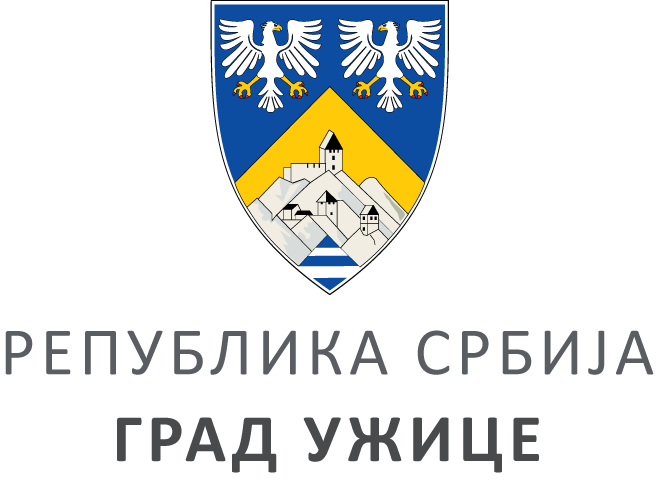 ГРАДСКА УПРАВА ЗА ИНФРАСТРУКТУРУ И РАЗВОЈГРАДСКА УПРАВА ЗА ИНФРАСТРУКТУРУ И РАЗВОЈГРАДСКА УПРАВА ЗА ИНФРАСТРУКТУРУ И РАЗВОЈГРАДСКА УПРАВА ЗА ИНФРАСТРУКТУРУ И РАЗВОЈVIII ББрој: 404-103/21ББрој: 404-103/21Датум:Датум:09.06.2021. године